П О С Т А Н О В Л Е Н И ЕАДМИНИСТРАЦИИ  НОВОИВАНОСКОГО СЕЛЬСКОГО ПОСЕЛЕНИЯ НОВОПОКРОВСКОГО РАЙОНА от 01.04. 2016                                                                                                    № 61     станица Новоивановская                Об утверждении схемы расположения земельного участка             Рассмотрев   заявление  председателя СПК «Колос» Генералова Василия Павловича, в соответствии с Земельным кодексом Российской Федерации, руководствуясь статьей  6  Закона Краснодарского края от 5 ноября 2002 года № 532-КЗ «Об основах регулирования земельных отношений в Краснодарском крае», администрация Новоивановского сельского поселения  п о с т а н о в л я е т:           1. Схему расположения земельного участка на кадастровом плане территории, кадастрового квартала 23:22:0102004, отнесенного к категории земель – земли сельскохозяйственного назначения, зона – СХ-1 (зона сельскохозяйственных угодий), расположенного  по адресу: Краснодарский край, Новопокровский район, Новоивановское сельское поселение, в границах ПСК «Заря», площадью 83408 (восемьдесят три тысячи четыреста восемь) кв.м. утвердить, согласно приложения. 	2. Установить вид разрешенного использования сформированного земельного участка – сельскохозяйственные угодья (пашня, сады, огороды, луга, пастбища).  	3. Постановление администрации Новоивановского сельского поселения от 10.12.2015 года № 178 « Об утверждении схемы расположения земельного участка», считать утратившим силу. 4. Контроль за выполнением  настоящего постановления оставляю за собой.5. Постановление вступает в силу со дня его подписания.Глава Новоивановского сельского поселения                           В.А. Абеленцев                                                                                     УТВЕРЖДЕНАпостановлениемадминистрации Новоивановскогосельского поселенияНовопокровского районаот  01.04.2016	 № 61	      Схема расположения земельного участка или земельных участков на кадастровом плане территории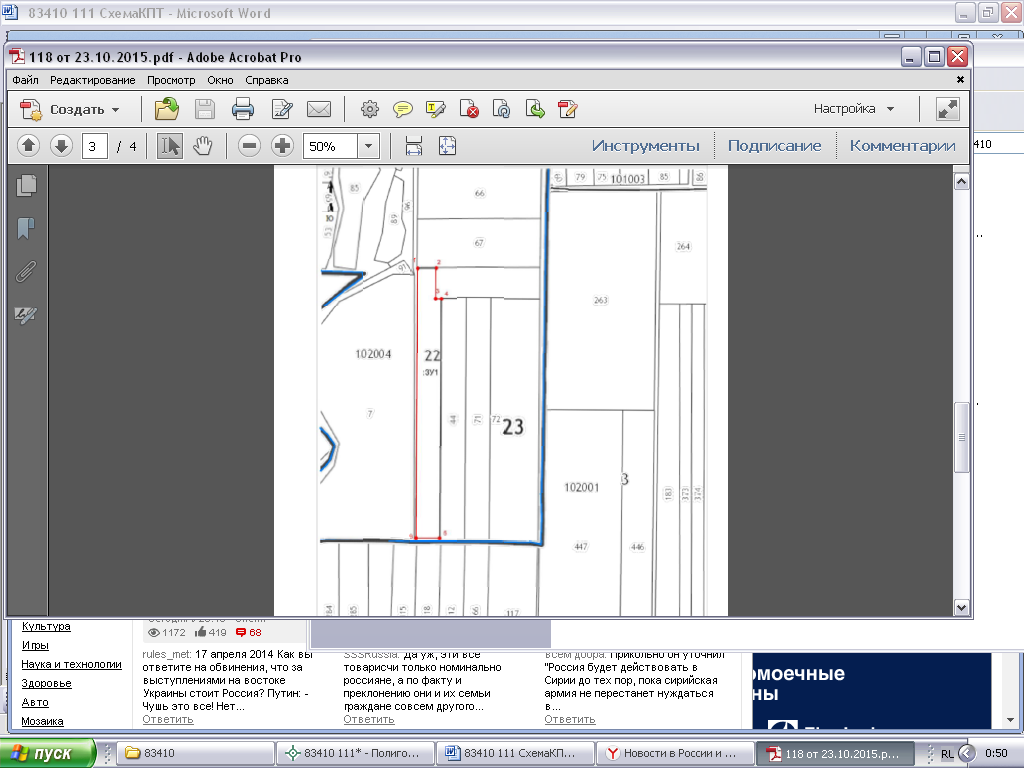 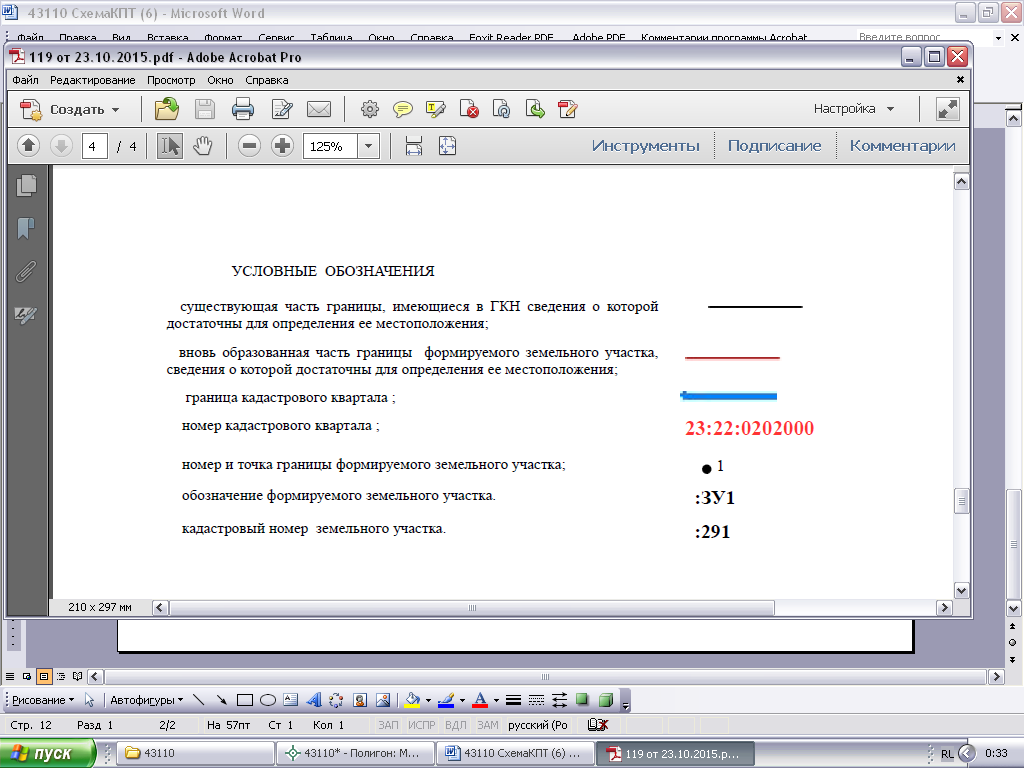 Условный номер земельного участка23:22:0102004:ЗУ1Условный номер земельного участка23:22:0102004:ЗУ1Условный номер земельного участка23:22:0102004:ЗУ1Площадь земельного участка Площадь земельного участка Площадь земельного участка Обозначение характерных точек границКоординаты, мКоординаты, мОбозначение характерных точек границXY123160796422757152607965227578136078532275780460785422758025606976227579766069762275710